  01-313 АГВТ автомобиль газоводяного тушения на базе тепловой машины спецобработки ТМС-65М на шасси Урал-4320 6х6 для тушения нефтегазовых фонтанов, боевой расчёт 3 чел., ТРД ВК-1А, полный вес до 13 тн, КамАЗ-740.10 210 лс, 85 км/час, 1 экз., техотрял ПО г. Минска, 1980-е г.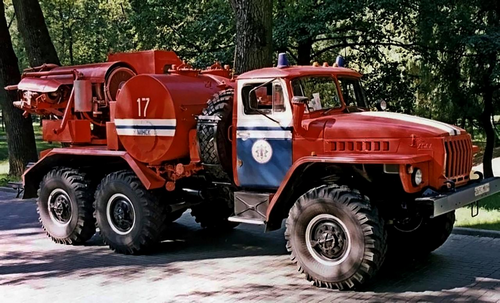 Никаких внятных материалов по поводу этого АГВТ, за исключение нескольких предложений в книге А. В. Карпова и высказываний И. Жукова, что он никакого отношения к Торжокскому заводу не имел, не найдено.  Из книги А. В. Карпова Пожарный автомобиль в СССР: в 6 ч.,Ч. 2: Пожарный типаж т. 2: Целевое применение. Москва, 2013. Ещё одной попыткой поставить реактивный двигатель на пожарную службу стало создание АГВТ на базе армейской тепловой машины ТМС-65, предназначенной для дезактивации и дегазации военной техники. Особенно в этом деле преуспели пожарные Минска, в гарнизоне пожарной охраны которого этот автомобиль трудится до сих пор. Из той же серии — применение для пожаротушения тепловой машины ТМ-59 выполняющей те же задачи что и ТМС-65, только применительно к аэродромным покрытиям и аэродромной технике. Сновавозвращаются к идее гусеничного транспортера для турбореактивной установки. Что сказать? Машины серьёзные! Только дальше единичных экспериментов дело не сдвинулось.Тепловая машина спецобработки ТМС-65М на шасси Урал-4320 предназначена для дегазации, дезактивации и дезинфекции наружных поверхностей техники мощным газовым и газокапельным потоками. Она может быть использована также для специальной обработки участков местности, дорог с твердым покрытием и сооружений и постановки мощных дымовых завес. По своим техническим возможностям в части обработки местности и сооружений, а также в части создания аэрозольной волны с заданными параметрами машина долгое время не имела зарубежных аналогов. Принцип действия ТМС-65 основан на использовании для дезактивации и дезинфекции техники и сооружений высокоскоростного газокапельного потока, получаемого путем подачи водных растворов в поток отходящих горючих газов двухконтурного турбореактивного двигателя ВК-1А, а для дегазации - высокотемпературного потока отработавших газов ТРД.  На шасси устанавливалась поворотная платформа с ТРД, кабиной управления, электрической и гидравлической системами для изменения его положения в горизонтальной и вертикальной плоскостях. За кабиной водителя устанавливали емкости для реагентов и топлива. Ее производительность составляла 40 единиц техники в час и до 2,5 гектаров местности.
 В комплект машины входит прицеп-цистерна ПЦ-4Д-754В.Основные технические характеристики ТМС-65М.Производительность одной машины по обработке техники, ед/ч:при дегазации газовым потоком:танков и техники с прицепом 10автомобилей и другой техники 15При дегазации, дезактивации и дезинфекции газокапельным потоком 30-40Возимый запас (величина одной зарядки), лтоплива для двигателя ВК-1А (АИ-25ТЛ) 1100воды ( из них 2100 л в прицепе-цистерне) 2300Расход топлива двигателем ВК-1А, АИ-25 ТЛ, л/ч -При частоте вращения турбины 100 с-1 (6000 об/мин) 1000При частоте вращения турбины 117 с-1 (7000 об/мин) 1180При частоте вращения турбины 150 с-1 (9000 об/мин) 1700Расход воды (водных растворов ГК) на одну единицу крупной техники, л 120-200Возможности одной машины по обработке автобронетанковой техники одной зарядкой, единиц:газокапельным потоком (по воде и водной суспензии ГК) 11 - 15газовым потоком 10 - 14глубина преодолеваемого брода, м До 1Запас хода по топливу для автомобиля, км 700Масса снаряжения машины, кг 12530Масса снаряженной прицепа-цистерны ПЦ-5, 6-817 с водой 2100 л и заправленной пятью канистрами, кг 4975Расчет машины (командир машины-оператор и водитель), чел. 2Время развертывания (свертывания), мин:для дегазации газокапельным потоком дымоспуска 9 – 12для дегазации, дезактивации (дезинфекции) газовым потоком 6-8 (9-12)Скорость движения машины при обработке местности, км/ч – 3-4
Угол поворота двигателя, град. в горизонтальном плоскости от оси машины – 90
В вертикальном плоскости: вверх – 12, вниз − 23
Скорость поворота двигателя, град./с – до 10
Расчет, чел. – 2
Температурный диапазон применения, град. С – от -40 до +50Установка обработки – турбореактивный двигатель ВК-1А (мощностью 13500 л.с.)Базовое шасси – Урал-4320Колесная формула – 6х6Грузоподъемность – 5 тСухая масса – 8,445 тн, Масса снаряжённая – 12,53 тДвигатель:     тип – дизельный    модель – КамАЗ-740.10 мощность – 154/210 кВт/л.с.Максимальная скорость движения – 85 км/чЗапас хода по топливу – 996 кмПреодолеваемые препятствия град: подъем – 30, косогор – 20, брод – 1,7 мТехнические характеристики Урал-4320Урал-4320-01Урал-43202-01Грузоподъемность, кг:по всем видам дорог и местности50005000по дорогам I и IV категории50007000Снаряженная масса (без лебедки) с доп. оборудованием, кг80258120В том числе:на переднюю ось40153835на тележку40104285Полная масса, кг1332515175В том числе:на переднюю ось43604345на тележку896510830Допустимая полная масса прицепа, кг:по всем видам дорог и местности70007000по дорогам I и IV категории1150011500Макс, скорость автомобиля, км/ч8580То же, автопоезда7772Время разгона автомобиля до 60 км/ч, с4045Выбег автомобиля с 50 км/ч, м530550Макс. преодолеваемый подъем автомобилем, %6050То же, автопоездом3427Тормозной путь автомобиля с 60 км/ч, м36,736,7То же, автопоезда38,538,5Контрольный расход топлива автомобиля, л/100 км при 60 км/ч29,034,5Глубина преодолеваемого брода с твердым дном при давлении воздуха в шинах 3,2 кгс/см , м:Глубина преодолеваемого брода с твердым дном при давлении воздуха в шинах 3,2 кгс/см , м:Глубина преодолеваемого брода с твердым дном при давлении воздуха в шинах 3,2 кгс/см , м:без подготовки1,00,7с предварительной подготовкой, но не более 30 мин1,7Радиус поворота, м:по внешнему колесу10,810,8габаритный11,411,4